Tiszavasvári Város ÖnkormányzataKépviselő-testülete53/2018. (III.29.) Kt. számúhatározataBeszámoló a Magyarországi Magiszter Alapítvány ingyenes használatba vett ingatlanainak vagyonkezelésérőlTiszavasvári Város Önkormányzata Képviselő-testülete a Magyarország helyi önkormányzatairól szóló 2011. évi CLXXXIX. törvény 107. §-ban kapott felhatalmazás alapján az alábbi döntést hozza:A Magyarországi Magiszter Alapítvány elnöke által készített - Magyarországi Magiszter Alapítvány ingyenes használatba vett ingatlanainak vagyonkezeléséről szóló - beszámolót megtárgyalta és a határozat melléklete szerinti tartalommal elfogadja.Felkéri a Polgármestert, hogy tájékoztassa az alapítvány elnökét a hozott döntésről.Határidő: azonnal					        Felelős: Dr. Fülöp Erik polgármester    Dr. Fülöp Erik                            			    Badics Ildikó                  polgármester                               		          jegyző53/2018. (III.29.) Kt. sz. határozat melléklete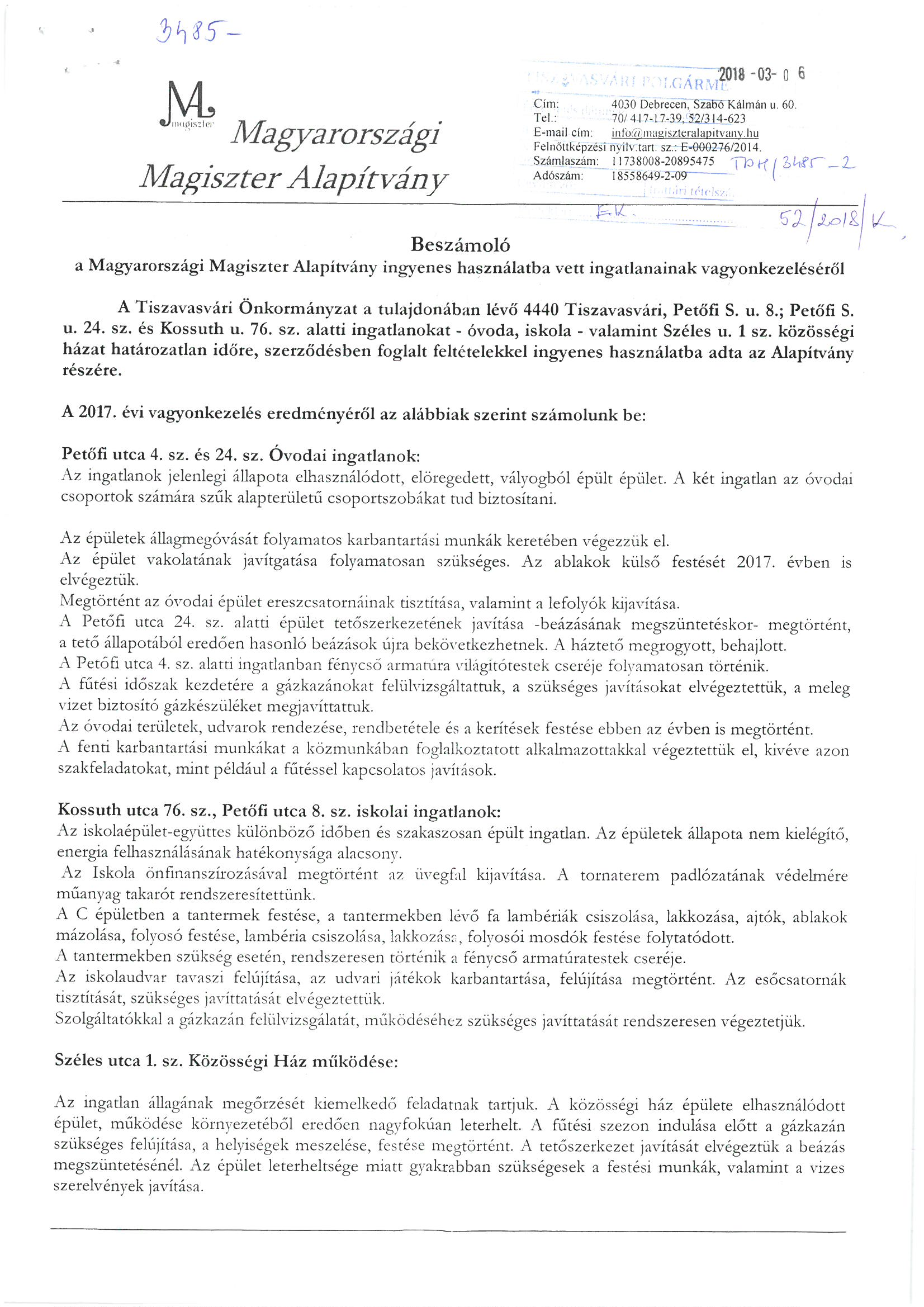 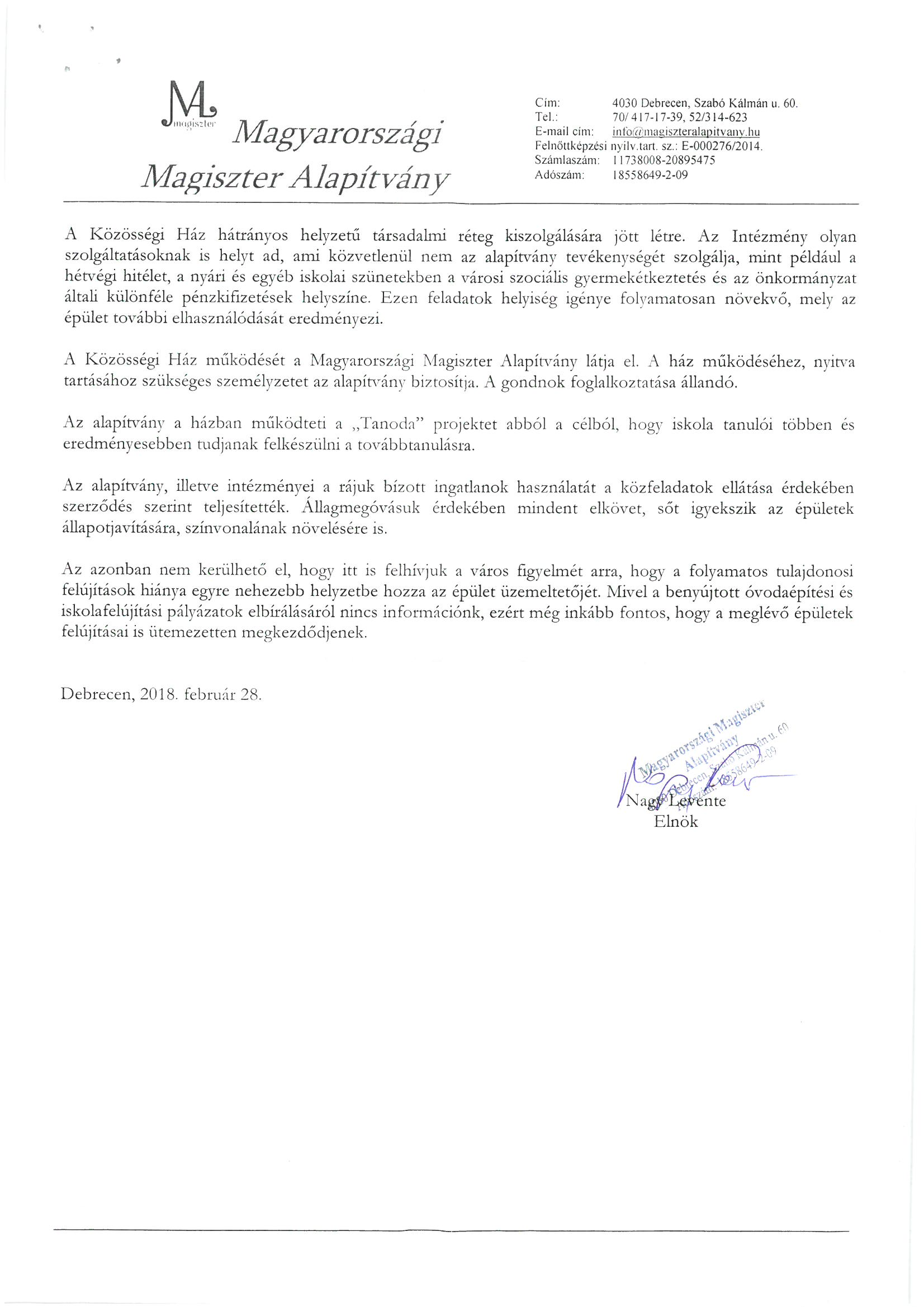 